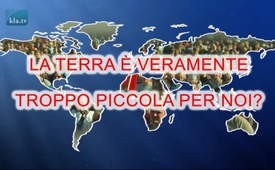 La terra è veramente troppo piccola per noi?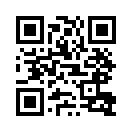 Il concetto del nostro limitato spazio vitale e della presunta scarsità di alimenti, in rapporto alla crescente popolazione, causano sempre nuovi titoli a caratteri cubitali nei media. Ma la terra è veramente troppo piccola per tutti noi come insegnano i nostri libri di scuola? Facciamo qualche calcolo per esaminare quest'affermazione.Il concetto del nostro limitato spazio vitale e della presunta scarsità di alimenti, in rapporto alla crescente popolazione, causano sempre nuovi titoli a caratteri cubitali nei media.

I libri di scuola rendono attenti in notevolmente molti compiti la sempre più rapida crescita esponenziale della popolazione mondiale. Esaminando sobriamente, anche se solo matematicamente, le proporzioni, risulta chiaramente che qui sulla terra siamo ben lontani da una presunta capacità limite. Per esempio, se si concentrasse tutta la popolazione mondiale di 7 miliardi di persone sulla superficie dello stato del Kazakistan, nell’Asia centrale, che dispone di una superficie di 2 milioni, 724 mila 900 chilometri quadrati, ebbene, in tal caso sarebbe disponibile per ogni abitante della terra uno spazio abitativo di 90 mq e, in aggiunta, una superficie da giardino di 300 mq, e tutto su costruzioni a un solo piano! 

Ecco il calcolo:
2.724.900 kmq corrispondono a 2.724.900.000.000 mq. 
Questi, divisi per 7.000.000.000 persone = circa 390 mq a persona. 

Questo, se tutti gli esseri umani della terra venissero trasferiti sulla superficie del Kazakistan. Per riflettere: ci viene trasmesso consapevolmente il concetto di una terra sovrappopolata? Sarà un pretesto per i piani di coloro che apertamente dichiarano e che, fra l’altro, fecero incidere sulle Georgia Guidestones che desiderano ridurre l’umanità a 500 milioni di persone?di ham./ts.Fonti:www.welt.de/debatte/die-welt-in-worten/article113892661/Nahrungsmittelknappheit-als-reale-Gefahr.htmlAnche questo potrebbe interessarti:---Kla.TV – Le altre notizie ... libere – indipendenti – senza censura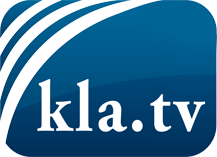 ciò che i media non dovrebbero tacerecose poco sentite, dal popolo, per il popoloinformazioni immancabili in oltre 70 lingue www.kla.tv/itResta sintonizzato!Abbonamento gratuito alla circolare con le ultime notizie: www.kla.tv/abo-itInformazioni per la sicurezza:Purtroppo le voci dissenzienti vengono censurate e soppresse sempre di più. Finché non riportiamo in linea con gli interessi e le ideologie della stampa del sistema, dobbiamo aspettarci che in ogni momento si cerchino pretesti per bloccare o danneggiare Kla.TV.Quindi collegati oggi stesso nella nostra rete indipendente da internet!
Clicca qui: www.kla.tv/vernetzung&lang=itLicenza:    Licenza Creative Commons con attribuzione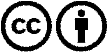 È benvenuta la distribuzione e la rielaborazione con attribuzione! Tuttavia, il materiale non può essere presentato fuori dal suo contesto. È vietato l'utilizzo senza autorizzazione per le istituzioni finanziate con denaro pubblico (Canone Televisivo in Italia, Serafe, GEZ, ecc.). Le violazioni possono essere perseguite penalmente.